FICHA TÉCNICA ESCOBAS, CEPILLOSESCOBAS Y ESCOBILLAS, CEPILLOS, BROCHAS Y PINCELES (INCLUSO SI SON PARTES DE MÁQUINAS, APARATOS O VEHÍCULOS), ESCOBAS MECÁNICAS, SIN MOTOR, DE USO MANUAL, FREGONA O MOPAS Y PLUMEROS; CABEZAS PREPARADAS PARA ARTÍCULOS DE CEPILLERÍA; ALMOHADILLAS Y MUÑEQUILLAS Y RODILLOS, PARA PINTAR; RASQUETAS DE CAUCHO O MATERIA FLEXIBLE ANÁLOGA(Partida arancelaria 9603)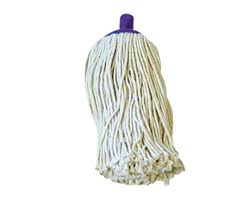 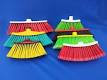 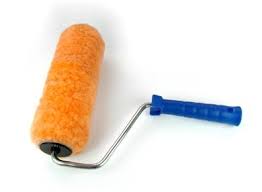 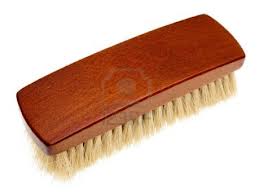 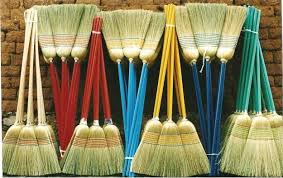 La presente ficha a técnica contiene los principales elementos del Acuerdo de Asociación entre Centroamérica y la Unión Europea (en adelante el AdA) sobre el Acceso a mercados y las Normas de origen aplicables a estos productos. Ambos temas, se encuentran interrelacionados dado que para poder gozar de preferencias arancelarias en el mercado de destino, el producto debe ser originario, ya sea de Centroamérica o de la Unión Europea, o en su caso, aplicar las disposiciones que permitirán la acumulación de origen, entre otras flexibilidades de origen aplicables. Así también, se incluye los vínculos que contienen la información actualizada y relacionada con los requisitos que establece la Unión Europea en cuanto a la aplicación de las medidas sanitarias, de obstáculos técnicos al comercio y de las medidas ambientales. TTRATO NACIONAL Y ACCESO DE LAS MERCANCIAS AL MERCADOPara facilitar el intercambio comercial de los productos, éstos se identifican por medio de códigos arancelarios internacionales (los primeros 6 dígitos) que se ajustan conforme al desglose que realizan los países para llevarlos a 8 o más dígitos. Para el caso de nuestras exportaciones hacia la Unión Europea, se debe reconocer los códigos europeos de su Nomenclatura Combinada (NC 2007, tal como aparece en el AdA) como siguen:Clasificación arancelaria y descripción del productoAdemás de conocer la clasificación arancelaria de estos productos, se debe tener presente las condiciones sobre la eliminación de aranceles aduaneros, es decir, su categoría de desgravación y cualquier otra disposición normativa del Capítulo 1 (Trato Nacional y Acceso de las Mercancías al Mercado). En el cuadro siguiente se muestra el arancel de base a partir del cual se inicia la desgravación arancelaria (tasa base) -para el caso en que los productos no inicien con libre comercio desde el día uno de vigencia del AdA- para cada una de las líneas arancelarias de: Escobas y escobillas, cepillos, brochas y pinceles (incluso si son partes de máquinas, aparatos o vehículos), escobas mecánicas, sin motor, de uso manual, fregona o mopas y plumeros; cabezas preparadas para artículos de cepillería; almohadillas y muñequillas y rodillos, para pintar; rasquetas de caucho o materia flexible análoga (9603); se indica asimismo, la categoría de desgravación que le corresponde -“A”-, en la cual se acordó que para todos los productos se tendría libre comercio a la entrada en vigor del AdA.Lista de la Parte UEProductos de la Partida 9603NC: Nomenclatura Combinada de la Unión Europea.Tasa base: arancel ad valorem.La categoría de desgravación “A” se identifica en la Sección A del ANEXO I ELIMINACIÓN DE ARANCELES ADUANEROS, en el literal a) del párrafo 3, la cual se detalla e interpreta a continuación:II.	NORMAS DE ORIGENPara la interpretación y correcta aplicación de las normas o reglas de origen específicas de productos (en adelante ROE o ROEs), Usted tiene que tener a su disposición la siguiente información básica relacionada con el producto a ser exportado al mercado de la Unión Europea:Código arancelario y descripción del producto final,Código arancelario y descripción de cada uno de los materiales o insumos originarios y no originarios utilizados para la producción de: Escobas y cepillos (excepto raederas y similares y cepillos de pelo de marta o de ardilla), aspiradores mecánicos manuales, sin motor, brechas y rodillos para pintar, enjugadoras y fregonas,País de origen de cada uno de los materiales o insumos  utilizados (no se refiere a país de procedencia o donde han sido adquiridos dichos materiales o insumos, sin ser originarios de tal país), Valor de cada uno de los materiales o insumos utilizados,Descripción del proceso de elaboración o transformación aplicado a los materiales o insumos no originarios,Valor del producto final a precio de adquisición en las instalaciones de la fábrica o lugar de producción (precio franco fábrica del producto).Las ROEs para todos los productos se identifican en el Apéndice 2 (Lista de elaboraciones o transformaciones que deben de aplicarse a los materiales no originarios para que el producto transformado pueda obtener el carácter originario) del AdA.En el caso de Escobas y cepillos (excepto raederas y similares y cepillos de pelo de marta o de ardilla), aspiradores mecánicos manuales, sin motor, brechas y rodillos para pintar, enjugadoras y fregonas que se clasifican bajo la partida arancelaria 9603 la ROE se presenta a continuación:APÉNDICE 2LISTA DE LAS ELABORACIONES O TRANSFORMACIONES QUE DEBEN APLICARSE A LOS MATERIALES NO ORIGINARIOS PARA QUE EL PRODUCTO TRANSFORMADO PUEDA OBTENER EL CARÁCTER ORIGINARIOPara la comprensión e interpretación de la ROE de estos productos, usted debe tomar en cuenta la información contenida en el Apéndice 1 del AdA (Notas introductorias del Anexo II, particularmente las notas 2 y 8), que se resumen a continuación:En la columna (1) se indica el código arancelario básico (capítulo, partida o sub-partida); en este caso, aparece el código de la partida ex 9603. En la columna (2), se indica la descripción de los productos que se clasifican en la partida ex 9603, Escobas y cepillos (excepto raederas y similares y cepillos de pelo de marta o de ardilla), aspiradores mecánicos manuales, sin motor, brechas y rodillos para pintar, enjugadoras y fregonas,En la columna (3) se establece la ROE que deberá cumplir el productor/exportador para que estos productos sean considerados originarios, debiéndose tener en cuenta el origen y tipo de materiales utilizados en su producción.En la Columna (4) no aparece información sobre ROE alguna. Lo anterior indica que no existe ROE alternativa. La ROE acordada en el AdA para estos productos de la partida 9603 está basada en valor, la cual se transcribe e interpreta a continuación:El AdA contempla flexibilidades de origen que permiten al productor/exportador de estos productos poder contar con un mayor número de proveedores de materiales originarios y otras facilidades para el cumplimiento de la ROE. Estas flexibilidades se explican como sigue:Utilización de desperdicios y desechos procedentes de operaciones de fabricación.Se permite la utilización de desperdicios y desechos procedentes de operaciones de fabricación realizadas en cualquier país de Centroamérica o de los Estados miembros de la Unión Europea (artículo 4 del anexo II). Acumulación de materiales El AdA permite tres tipos de acumulación de origen, los cuales se describen en el cuadro que se presenta a continuación. El productor/exportador de estos productos, podrá utilizar como propios, los materiales originarios de otros países Parte o no Parte del AdA, ventaja que es conocida como “acumulación de origen” (artículo 3, Anexo II):Tipos de acumulación de materiales aplicables entre Centroamérica y la Unión EuropeaExcepciones en la aplicación de las normas de origen: parte normativa y norma de origen específica, (Declaración Conjunta Relativa a Excepciones).En el caso en que se requiera mayor flexibilidad en las ROE (excepciones), el AdA incluye una disposición que permitirá solicitar ante el ‘Subcomité de Aduanas, Facilitación del Comercio y Normas de Origen’, la no aplicación de la(s) disposición(es) normativa(s) y /o ROE aplicables a determinado  producto, cuando se presenten los siguientes casos  en los que: La aplicación de la regla de origen existente afectaría significativamente la capacidad de la industria de uno o más países de Centroamérica que solicite continuar sus exportaciones a la Unión Europea, con una referencia particular a los casos en los que esto pueda provocar el cese de sus actividades, oPueda demostrarse claramente que la regla de origen podría desalentar una inversión significativa en la industria y en los que una excepción que favorezca la realización del programa de inversión permitiría cumplir la regla por etapas.Revisión o modificación de las normas de origen (Declaración Conjunta Relativa a la Revisión de las Normas de Origen contenidas en el Anexo II), tomando en cuenta el desarrollo tecnológico, los procesos de producción y todos los demás factores que podrían justificar las modificaciones de las normas.En todos los casos deberá presentarse las justificaciones técnicas correspondientes.Cuando el productor/exportador realice una exportación a la Unión Europea deberá adjuntar a la documentación requerida por la Aduana europea, ya sea un Certificado de circulación de mercancías EUR.1 (Apéndice 3) o una Declaración en factura (Apéndice 4), ambos conocidos como “Prueba de origen” y son los dos medios el AdA establece para demostrar documentalmente que estos productos producidos en El Salvador cumple con el Régimen de normas de origen.  Para tal fin, el Centro de Trámites de importaciones y Exportaciones del Banco Central de Reserva (CIEX/BCR) deberá: Emitir el Certificado de circulación de mercancías EUR.1, previa presentación por parte del exportador o su representante, de una solicitud de emisión de un EUR.1, así como alguna otra información requerida por dicha institución. Cabe aclarar que el certificado EUR.1 no es exigible cuando el valor total de los productos sea inferior o igual a 500 euros cuando se trate de bultos pequeños o a 1, 200 euros en el caso de productos que formen parte del equipaje personal del viajero.Otorgar el calificativo de “exportador autorizado” cuando este vaya a realizar exportaciones frecuentes independientes del valor de los productos correspondientes, debiendo en este caso asignarle un número de autorización que deberá figurar en la Declaración en factura. Dicha autorización no es obligatoria cuando el valor de la exportación no excede de 6, 000 euros.Considere además, que si usted utiliza materiales originarios de otros países, debe documentar la prueba de origen en la forma siguiente:Si utiliza materiales de cualquier país de Centroamérica o de la Unión Europea, deberá exigirse a su proveedor la entrega de un Certificado de Circulación de Mercancías EUR.1 o una Declaración en factura para indicar que el material es originario  de una Parte del Acuerdo, oSi utiliza materiales de Bolivia, Colombia, Ecuador, Perú o Venezuela, deberá exigirse a su proveedor la entrega de un Certificado de origen “FORM A” o FORMULARIO “A”, que es el utilizado en el SGP+ para indicar que el material es originario de alguno de los países en referencia.Para mayor información sobre la emisión de las Pruebas de origen consultar:III.	REQUISITOS EN MATERIA SANITARIA, OBSTÁCULOS TÉCNICOS AL COMERCIO Y AMBIENTALEn relación con las medidas que tiene en vigor la Unión Europea, en materia sanitaria, fitosanitaria, de obstáculos técnicos al comercio y ambiental, es conveniente presentarles el vínculo que de manera expresa conduce a mostrar los requisitos, de forma actualizada, que se exige en el mercado europeo para el ingreso de los productos salvadoreños. Este vínculo o sitio web que puede visitar es “Mi Exportación”, contenido en la dirección virtual Export Helpdesk.  Para facilitar cómo puede tener acceso a esta ventana, usted puede visualizar abajo el vínculo de un video que lo va a guiar para que encuentre además de la información de aranceles preferenciales, clasificación arancelaria, procedimientos de importación, también aparecerán los requisitos de la UE para proteger la salud humana y animal, el medio ambiente y los derechos de los consumidores. Estos requisitos se presentan en las siguientes áreas:Requisitos sanitarios y fitosanitarioshttp://exporthelp.europa.eu/thdapp/display.htm?page=rt/rt_RequisitosSanitariosYFitosanitarios.html&docType=main&languageId=ESRequisitos medioambientaleshttp://exporthelp.europa.eu/thdapp/display.htm?page=rt/rt_RequisitosMedioambientales.html&docType=main&languageId=ESRequisitos técnicoshttp://exporthelp.europa.eu/thdapp/display.htm?page=rt/rt_RequisitosTecnicos.html&docType=main&languageId=ESNormas de comercializaciónhttp://exporthelp.europa.eu/thdapp/display.htm?page=rt/rt_NormasDeComercializacion.html&docType=main&languageId=ESRestricciones a la importación http://exporthelp.europa.eu/thdapp/display.htm?page=rt/rt_RestriccionesALaImportacion.html&docType=main&languageId=ESAlguna de esta información sobre los requisitos puede consultarse en español, no obstante, en su mayoría está disponible únicamente en el idioma inglés.El vínculo para poder visualizar el video que le explica cómo exportar y buscar información con la ayuda del Export Helpdesk es:http://exporthelp.europa.eu/thdapp/display.htm?page=re%2fre_Video.html&docType=main&languageId=es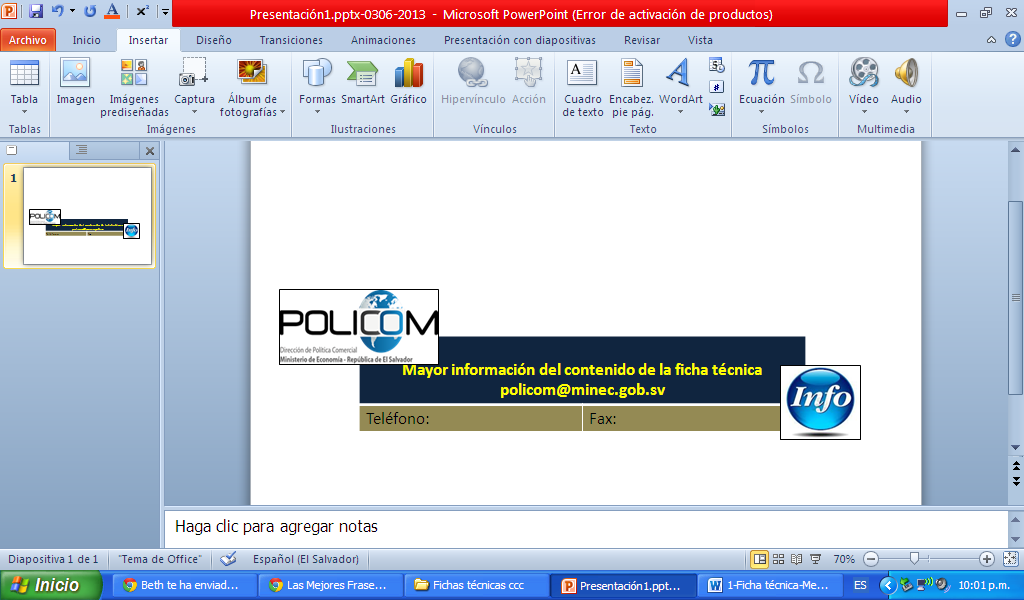 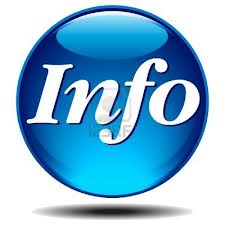 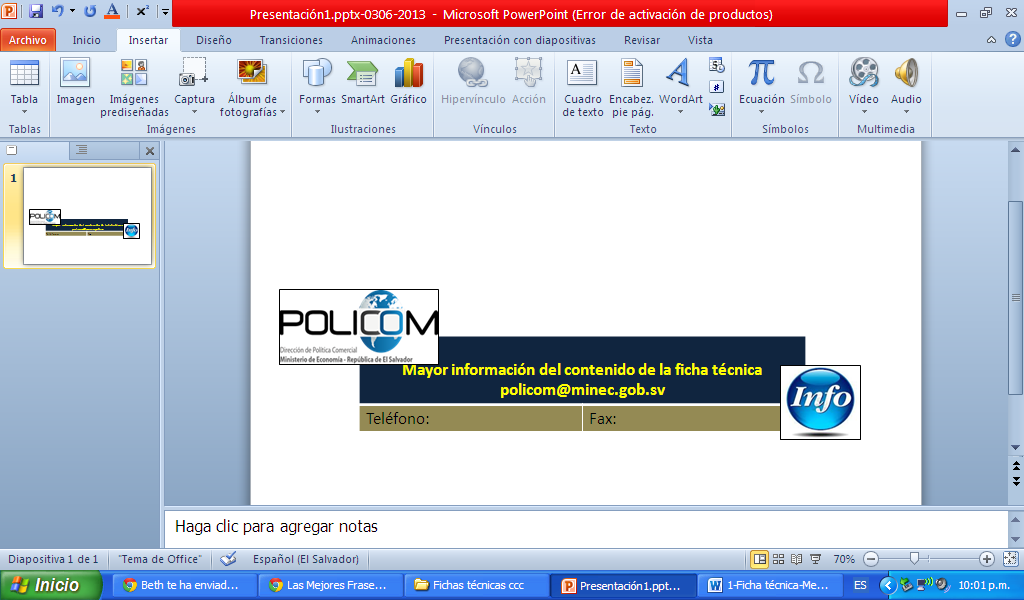 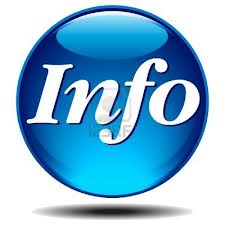 96CAPÍTULO 96- MANUFACTURAS DIVERSAS9603Escobas y escobillas, cepillos, brochas y pinceles (incluso si son partes de máquinas, aparatos o vehículos), escobas mecánicas, sin motor, de uso manual, fregona o mopas y plumeros; cabezas preparadas para artículos de cepillería; almohadillas y muñequillas y rodillos, para pintar; rasquetas de caucho o materia flexible análoga:9603 10 00- Escobas y escobillas de ramitas u otra materia vegetal atada en haces, incluso con mango- Cepillos de dientes, brochas de afeitar, cepillos para cabello, pestañas o uñas y demás cepillos para aseo personal, incluidos los que sean partes de aparatos:9603 21 00-- Cepillos de dientes, incluidos los cepillos para dentaduras postizas9603 29-- Los demás:9603 29 30--- Cepillos para cabello9603 29 80--- Los demás9603 30- Pinceles y brochas para pintura artística, pinceles para escribir y pinceles similares para aplicación de cosméticos:9603 30 10-- Pinceles y brochas para pintura artística, pinceles para escribir9603 30 90-- Pinceles para aplicación de cosméticos9603 40- Pinceles y brochas para pintar, enlucir, barnizar o similares (excepto los de la subpartida 9603 30); almohadillas o muñequillas y rodillos, para pintar:9603 40 10-- Pinceles y brochas para pintar, enlucir, barnizar o similares9603 40 90-- Almohadillas o muñequillas y rodillos, para pintar9603 50 00- Los demás cepillos que constituyan partes de máquinas, aparatos o vehículos9603 90- Los demás:9603 90 10-- Escobas mecánicas de uso manual (excepto las de motor)-- Los demás:9603 90 91--- Cepillos y cepillos escoba para limpieza de superficies y para la casa, incluidos los cepillos para prendas de vestir o para calzado; artículos de cepillería para el aseo de los animales9603 90 99--- Los demásCN 2007DescripciónTasa baseCategoríaObservaciones9603Escobas y escobillas, cepillos, brochas y pinceles (incluso si son partes de máquinas, aparatos o vehículos), escobas mecánicas, sin motor, de uso manual, fregona o mopas y plumeros; cabezas preparadas para artículos de cepillería; almohadillas y muñequillas y rodillos, para pintar; rasquetas de caucho o materia flexible análoga:9603 10 00- Escobas y escobillas de ramitas u otra materia vegetal atada en haces, incluso con mango3,7A- Cepillos de dientes, brochas de afeitar, cepillos para cabello, pestañas o uñas y demás cepillos para aseo personal, incluidos los que sean partes de aparatos:9603 21 00-- Cepillos de dientes, incluidos los cepillos para dentaduras postizas3,7A9603 29-- Los demás:9603 29 30--- Cepillos para cabello3,7A9603 29 80--- Los demás3,7A9603 30- Pinceles y brochas para pintura artística, pinceles para escribir y pinceles similares para aplicación de cosméticos:9603 30 10-- Pinceles y brochas para pintura artística, pinceles para escribir3,7A9603 30 90-- Pinceles para aplicación de cosméticos3,7A9603 40- Pinceles y brochas para pintar, enlucir, barnizar o similares (excepto los de la subpartida 9603 30); almohadillas o muñequillas y rodillos, para pintar:9603 40 10-- Pinceles y brochas para pintar, enlucir, barnizar o similares3,7A9603 40 90-- Almohadillas o muñequillas y rodillos, para pintar3,7A9603 50 00- Los demás cepillos que constituyan partes de máquinas, aparatos o vehículos2,7A9603 90- Los demás:9603 90 10-- Escobas mecánicas de uso manual (excepto las de motor)2,7A-- Los demás:9603 90 91--- Cepillos y cepillos escoba para limpieza de superficies y para la casa, incluidos los cepillos para prendas de vestir o para calzado; artículos de cepillería para el aseo de los animales3,7A9603 90 99--- Los demás3,7ADescripción de la categoría “A”“los aranceles sobre las mercancías incluidas dentro de las fracciones arancelarias en la categoría de desgravación A en la lista de una Parte serán eliminados íntegramente, y dichas mercancías quedarán libres de aranceles en la fecha de entrada en vigor del presente Acuerdo”Interpretación de la categoría “A” A la fecha de entrada en vigor del Acuerdo,, cuando un importador europeo adquiera nuestras exportaciones de Escobas y escobillas, cepillos, brochas y pinceles (incluso si son partes de máquinas, aparatos o vehículos), escobas mecánicas, sin motor, de uso manual, fregona o mopas y plumeros; cabezas preparadas para artículos de cepillería; almohadillas y muñequillas y rodillos, para pintar; rasquetas de caucho o materia flexible análoga, de la partida ex 9603, no pagarán ningún arancel para ingresar a dicho mercado siempre y cuando cumplan con la Regla de Origen del AdA.En este caso la “tasa base” (arancel ad valorem 2,7 o 3,7) indicado en la lista anterior es solamente referencial, ya que a la entrada en vigor del Acuerdo estos productos quedarán libres de aranceles (0 %).Es importante que tenga en cuenta que para cualquiera de estos productos que se clasifican en las partidas 9603, aplica la categoría “A”, por lo que todos estos productos estarán libres del pago de aranceles para ingresar a la Unión Europea desde la fecha de entrada en vigor del Acuerdo.Código SADescripción del ProductoElaboración o transformación aplicada en los materiales no originarios que confiere el carácter originarioElaboración o transformación aplicada en los materiales no originarios que confiere el carácter originario(1)(2)(3)   (4)ex 9603Escobas y cepillos (excepto raederas y similares y cepillos de pelo de marta o de ardilla), aspiradores mecánicos manuales, sin motor, brechas y rodillos para pintar, enjugadoras y fregonasFabricación en la cual el valor de todos los materiales utilizados no exceda del 50 % del precio franco fábrica del productoMayor información:   Apéndice I del Anexo II, yVideo explicativo: Interpretación de Normas de Origen Específicas, que Usted encontrará en el módulo de Normas de Origen, del material didáctico.Regla de origen específica“Fabricación en la cual el valor de todos los materiales utilizados no exceda del 50 % del precio franco fábrica del producto”.Interpretación de la normas de origenLa ROE permite para la fabricación de: Escobas y cepillos (excepto raederas y similares y cepillos de pelo de marta o de ardilla), aspiradores mecánicos manuales, sin motor, brechas y rodillos para pintar, enjugadoras y fregonas, la utilización de materiales no originarios de cualquier parte del mundo, ya sea que estos se clasifiquen dentro o fuera de la partida 9603; siempre y cuando su valor no sea superior al 50 % del precio franco fabrica del producto final.TIPO DE MATERIALESPAÍSES/ESTADOS MIEMBROS TIPO DE ACUMULACIÓN ENTRADA EN VIGENCIAUtilización de materiales originarios de:Costa Rica, El Salvador, Guatemala, Honduras, Nicaragua, Panamá o de los Estados Miembros que forman parte de la Unión Europea. (Países Parte)Acumulación tradicional o bilateral de aplicación recíproca.A partir de la entrada en vigencia del Acuerdo.Utilización de materiales originarios de:Bolivia, Colombia, Ecuador, Perú o Venezuela. (Países no Parte)Acumulación de aplicación unilateral a favor de los países de Centroamérica.A partir de la entrada en vigencia del Acuerdo.Utilización de materiales originarios de:México, Sudamérica o los países del Caribe. (Países no Parte)Acumulación con terceros países, ampliada o extendida, de aplicación recíproca; la cual requiere negociación adicional entre Centroamérica, la Unión Europea y el tercer país.Al finalizar negociación específica.Mayor información: Video explicativo: Acumulación de Origen, que Usted encontrará en el módulo de Normas de Origen, del material didáctico.Mayor información: Video explicativo: Acumulación de Origen, que Usted encontrará en el módulo de Normas de Origen, del material didáctico.Mayor información: Video explicativo: Acumulación de Origen, que Usted encontrará en el módulo de Normas de Origen, del material didáctico.Mayor información: Video explicativo: Acumulación de Origen, que Usted encontrará en el módulo de Normas de Origen, del material didáctico.MINISTERIO DE ECONOMÍATítulo IV del anexo II, y  Video explicativo: Prueba de Origen, que Usted encontrará en el módulo de Normas de Origen, del material didáctico.CENTRO DE TRÁMITES DE IMPORTACIONES Y EXPORTACIONESTrámites e información requeridacentrex.gob.sv; centrexonline.com.sv; CIEXexportacion@bcr.gob.sv;  CIEXimportacion@bcr.gob.sv